www.d-noviny.cz​Ing. Ivan Souček Ph.D.(SCHP ČR): Budoucnost přeprav chemických komodit patří kombinované dopravě27. března 2017, Tomáš Johánek 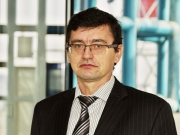 Svaz chemického průmyslu ČR (SCHP ČR) se vedle svých dalších aktivit hodně angažuje také v oblasti skladování a přepravy chemických komodit. Má za sebou angažmá ve dvou projektech, které se zabývaly mimo jiné monitoringem těchto přeprav, další projekt za spoluúčasti svazu se realizuje od poloviny loňského roku. Nejen na cíle tohoto projektu jsme se zeptali ředitele SCHP ČR Ing. Ivana Součka.„Ve funkci ředitele SCHP ČR působíte přibližně rok a jeden měsíc. S jakými plány jste nastoupil do čela tohoto svazu, jak se vám je daří naplňovat?“„Klíčovými aktivitami Svazu, které jsem si předsevzal dále prioritně rozvíjet, je advokacie (prioritně zaměřená jak na českou, tak i evropskou legislativu a podporu zájmů členských organizací), podpora vzdělávání, výměna informací a dobré praxe mezi členskými organizacemi a podpora našich členů v získávání dotací, zejména pro podporu inovací.Jeden ze zásadních přínosů Svazu vidím zejména v možnosti výměny zkušeností odborníků jeho členských organizací. Máme 14 výborů, ve kterých se scházejí experti z oblasti personalistiky, zdraví, bezpečnosti a životního prostředí, managementu chemických látek, péče o majetek podniků a jeho údržbu, podpory VaVaI, logistiku a mnoha dalších. Práce ve výborech pomáhá expertům podniků při jejich práci a vytváří základní platformu pro přípravu stanovisek k připravované evropské i národní legislativě. Výhodu máme v tom, že členské organizace si vzhledem k rozmanitosti svých výrobků na trhu nekonkurují, ale mohou si pomoci při vytváření prostoru pro podnikání v odvětví, které je v porovnání s ostatními odvětvími pravděpodobně nejvíce regulované. Chci navázat na dobré tradice SCHP ČR a zúročit při jeho dalším rozvoji nejen své zkušenosti z práce ve vedoucích funkcí ve členských organizacích - Unipetrol, Česká rafinérská a KORAMO, ale i poznatky z práce v představenstvu SCHP ČR.“„Svaz chemického průmyslu se hodně angažuje také v oblasti dopravy a logistiky chemických látek. V minulých letech se realizovaly například programy ChemLog a ChemLog T&T. Jaké jsou jejich závěry a dopady na praxi?“„SCHP ČR má od svého vzniku výbor logistiky, který se zabývá nejen přepravou chemikálií, ale celým logistickým řetězcem od skladování přes přepravu až po čištění cisteren. Prioritou vždy byla bezpečnost přeprav a s ní související výchova logistiků podniků. Odpovědným pracovníkem za tuto oblast je Ing. Ladislav Špaček. Od roku 2008 se SCHP ČR společně s Ústeckým krajem a Svazem chemického a farmaceutického průmyslu SR podílí na realizaci projektů ChemLog. Výjimečnost těchto projektů spočívá v tom, že se na jejich řešení podílí organizace ze všech států regionu s podporou Regionálního rozvojového fondu v rámci programu CENTRALE EUROPE. První projekt ChemLog měl především osvětový význam a jednoznačně prokázal, že budoucnost přeprav chemikálií je v multimodálních přepravách. Tomáš JohánekCelý rozhovor si přečtete v DN 7/2017, které vyjdou ve čtvrtek 30. března.